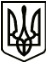 МЕНСЬКА МІСЬКА РАДА(дев’ятнадцята сесія восьмого скликання) РІШЕННЯ27 травня 2022 року	м.Мена	№ 150Про внесення змін до рішення № 899 «Про бюджет Менської міської територіальної громади на 2022 рік» від 22.12.2021 рокуКеруючись статтею 23, 26, 52-55, 78 Бюджетного кодексу України, п. 23 ст.26 Закону України «Про місцеве самоврядування в Україні», згідно подання начальника фінансового управління Менської міської ради ВИРІШИЛА:1. Пункт 1 рішення сесії міської ради № 899 «Про бюджет Менської міської територіальної громади на 2022 рік» від 22 грудня 2021 року викласти у наступній редакції:«1. Визначити на 2022 рік:доходи місцевого бюджету у сумі 241 638 902,40 гривень, у тому числі доходи загального фонду місцевого бюджету – 235 053 050,00  гривень та доходи спеціального фонду місцевого бюджету –  6 585 852,40 гривень згідно з додатком 1 до цього рішення;видатки місцевого бюджету у сумі 248 805 763,48 гривень, у тому числі видатки загального фонду місцевого бюджету – 235 174 617,48   гривень та видатки спеціального фонду місцевого бюджету - 13 631 146,00 гривень;повернення кредитів до місцевого бюджету у сумі 179 500,00 гривень, у тому числі повернення кредитів до спеціального фонду місцевого бюджету – 179 500,00 гривень;надання кредитів з місцевого бюджету у сумі 404 500,00 гривень, у тому числі надання кредитів із загального фонду місцевого бюджету – 225 000,00 гривень та надання кредитів із спеціального фонду місцевого бюджету - 179 500,00 гривень;профіцит за загальним фондом місцевого бюджету у сумі 6 648 716,00 гривень згідно з додатком 2 до цього рішення;дефіцит за спеціальним фондом місцевого бюджету у сумі 6 648 716,00 гривень згідно з додатком 2 до цього рішення;оборотний залишок бюджетних коштів місцевого бюджету у розмірі 25000,00 гривень, що становить 00,01 відсотки видатків загального фонду місцевого бюджету, визначених цим пунктом;резервний фонд місцевого бюджету у розмірі  1 117 700,00 гривень, що становить 0,45 відсотків видатків загального фонду місцевого бюджету, визначених цим пунктом.»2. Пункт 17 рішення сесії міської ради № 899 «Про бюджет Менської міської територіальної громади на 2022 рік» від 22 грудня 2021 року викласти у наступній редакції:«Додатки № 1,2,3,4,5,6,7 до цього рішення є його невід’ємною частиною.»3. Контроль за виконанням рішення покласти на постійну комісію з питань планування, фінансів, бюджету, соціально-економічного розвитку, житлово-комунального господарства та комунального майна Менської міської ради.Міський голова	Геннадій ПРИМАКОВ